St. John’s Episcopal ChurchKingsville, MarylandWelcomes YouOur Mission StatementSt. John’s Episcopal Church is committed to serving God and thecommunity, through our faith in Jesus Christ, by welcoming all,worshiping, witnessing and continuing God’s work in the world.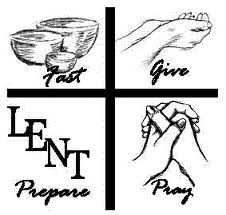 	Rite IThe Second Sunday in LentFebruary 28, 2021Welcome to our Drive-In Service! Please tune your car radio to 89.9 FM. If you wish, you are also invited to tune in to our service on our Facebook page.While this is a unique way of worshipping during this pandemic, may the Spirit of Christ fill you with Hope, so that you might be equipped to proclaim the Good News that is for all people.The Liturgy of the WordThe Great Litany								   BCP 148O God the Father, Creator of heaven and earth,Have mercy upon us.O God the Son, Redeemer of the world,Have mercy upon us.O God the Holy Ghost, Sanctifier of the faithful,Have mercy upon us.O holy, blessed, and glorious Trinity, one God,Have mercy upon us.Remember not, Lord Christ, our offenses, nor the offenses of our forefathers;neither reward us according to our sins. Spare us, good Lord, spare thy people, whom thou hast redeemed with thy most precious blood, and by thy mercy preserve usfor ever.Spare us, good Lord.From all evil and wickedness; from sin; from the crafts and assaults of the devil; and from everlasting damnation,Good Lord, deliver us.From all blindness of heart; from pride, vainglory, and hypocrisy; from envy, hatred, and malice; and from all want of charity,Good Lord, deliver us.From all inordinate and sinful affections; and from all the deceits of the world, the flesh, and the devil,Good Lord, deliver us.From all false doctrine, heresy, and schism; from hardness of heart, and contempt of thy Word and commandment,Good Lord, deliver us.From lightning and tempest; from earthquake, fire, and flood; from plague,pestilence, and famine,Good Lord, deliver us.From all oppression, conspiracy, and rebellion; from violence, battle, and murder; and from dying suddenly and unprepared,Good Lord, deliver us.By the mystery of thy holy Incarnation; by thy holy Nativity and submission to the Law; by thy Baptism, Fasting, and Temptation,Good Lord, deliver us.By thine Agony and Bloody Sweat; by thy Cross and Passion; by thy precious Death and Burial; by thy glorious Resurrection and Ascension; and by the Coming of the Holy Ghost,Good Lord, deliver us.In all time of our tribulation; in all time of our prosperity; in the hour of death, and in the day of judgment,Good Lord, deliver us.We sinners do beseech thee to hear us, O Lord God; and that it may please thee to rule and govern thy holy Church Universal in the right way,We beseech thee to hear us, good Lord.That it may please thee to illumine all bishops, The Most Rev’d. Justin Welby, Archbishop of Canterbury; The Most Rev’d. Michael Curry, our PresidingBishop; for Right Rev’d. Eugene Sutton, our Bishop; for the Rt. Rev’d RobertIhloff, our Assisting Bishop, priests, and deacons, with true knowledge andunderstanding of thy Word; and that both by their preaching and living, they may set it forth, and show it accordingly,We beseech thee to hear us, good Lord.That it may please thee to bless and keep all thy people,We beseech thee to hear us, good Lord.That it may please thee to send forth laborers into thy harvest, and to draw allmankind into thy kingdom,We beseech thee to hear us, good Lord.That it may please thee to give to all people increase of grace to hear and receive thy Word, and to bring forth the fruits of the Spirit,We beseech thee to hear us, good Lord.That it may please thee to bring into the way of truth all such as have erred, and are deceived,We beseech thee to hear us, good Lord.That it may please thee to give us a heart to love and fear thee, and diligently to live after thy commandments,We beseech thee to hear us, good Lord.That it may please thee so to rule the hearts of thy servants, for Joseph, thePresident of the United States, and all others in authority, that they may dojustice, and love mercy, and walk in the ways of truth,We beseech thee to hear us, good Lord.That it may please thee to make wars to cease in all the world; to give to allnations unity, peace, and concord; and to bestow freedom upon all peoples,We beseech thee to hear us, good Lord.That it may please thee to show thy pity upon all prisoners and captives, thehomeless and the hungry, and all who are desolate and oppressed,We beseech thee to hear us, good Lord.That it may please thee to give and preserve to our use the bountiful fruits of the earth, so that in due time all may enjoy them,We beseech thee to hear us, good Lord.That it may please thee to inspire us, in our several callings, to do the work which thou givest us to do with singleness of heart as thy servants, and for the common good,We beseech thee to hear us, good Lord.That it may please thee to preserve all who are in danger by reason of their labor or their travel,We beseech thee to hear us, good Lord.That it may please thee to preserve, and provide for, all women in childbirth, young children and orphans, the widowed, and all whose homes are broken or torn by strife,We beseech thee to hear us, good Lord.That it may please thee to visit the lonely; to strengthen all who suffer in mind, body, and spirit; and to comfort with thy presence those who are failing and infirm,We beseech thee to hear us, good Lord.That it may please thee to support, help, and comfort all who are in danger,necessity, and tribulation,We beseech thee to hear us, good Lord.That it may please thee to have mercy upon all mankind,We beseech thee to hear us, good Lord.That it may please thee to give us true repentance; to forgive us all our sins,negligences, and ignorances; and to endue us with the grace of thy Holy Spirit to amend our lives according to thy holy Word,We beseech thee to hear us, good Lord.That it may please thee to forgive our enemies, persecutors, and slanderers, and to turn their hearts,We beseech thee to hear us, good Lord.That it may please thee to strengthen such as do stand; to comfort and help the weak-hearted; to raise up those who fall; and finally to beat down Satan under our feet,We beseech thee to hear us, good Lord.That it may please thee to grant to all the faithful departed eternal life and peace,We beseech thee to hear us, good Lord.That it may please thee to grant that, in the fellowship of St. John and all the saints, we may attain to thy heavenly kingdom,We beseech thee to hear us, good Lord.Son of God, we beseech thee to hear us.Son of God, we beseech thee to hear us.O Lamb of God, that takest away the sins of the world,Have mercy upon us.O Lamb of God, that takest away the sins of the world,Have mercy upon us.O Lamb of God, that takest away the sins of the world,Grant us thy peace.O Christ, hear us.O Christ, hear us.Kyrie eleison.Christe eleison.Kyrie eleison.Celebrant:  Bless the Lord who forgiveth all our sins People:  His mercy endureth for ever.Opening Hymn:  The God of Abraham praise				       Hymnal #4011.  The God of Abraham praise, who reigns enthroned above;Ancient of everlasting days, and God of love;the Lord, the great I AM, by earth and heaven confessed:we bow and bless the sacred Name for ever blest.2.  He by himself hath sworn: we on his oath depend;we shall, on eagle wings upborne, to heaven ascend:we shall behold his face, we shall his power adore,and sing the wonders of his grace for ever more.3.  There dwells the Lord, our King, the Lord, our Righteousness,triumphant o’er the world and sin, the Prince of Peace;on Zion’s sacred height his kingdom he maintains,and, glorious with his saints in light, for ever reigns.4.  The God who reigns on high the great archangels sing,and “Holy, holy, holy,” cry, “Almighty King! Who was, and is, the same, and evermore shall be:eternal Father, great I AM, we worship thee.”5.  The whole triumphant host give thanks to God on high;“Hail, Father, Son, and Holy Ghost” they ever cry;hail, Abraham’s Lord divine! With heaven our songs we raise;all might and majesty are thine, and endless praise.The Collect of the Day				      				BCP 325Celebrant:  The Lord be with you.People:  And with thy spirit.Celebrant:  Let us pray.Celebrant:  O God, whose glory it is always to have mercy: Be gracious to all who have gone astray from thy ways, and bring them again with penitent hearts and steadfast faith to embrace and hold fast the unchangeable truth of thy Word, Jesus Christ thy Son; who with thee and the Holy Spirit liveth and reigneth, one God, for ever and ever. Amen.A Reading from the Book of Genesis				    17:1-7, 15-16When Abram was ninety-nine years old, the Lord appeared to Abram, and said to him, “I am God Almighty; walk before me, and be blameless. And I will make my covenant between me and you, and will make you exceedingly numerous.” Then Abram fell on his face; and God said to him, “As for me, this is my covenant with you: You shall be the ancestor of a multitude of nations. No longer shall your name be Abram, but your name shall be Abraham; for I have made you the ancestor of a multitude of nations. I will make you exceedingly fruitful; and I will make nations of you, and kings shall come from you. I will establish my covenant between me and you, and your offspring after you throughout their generations, for an everlasting covenant, to be God to you and to your offspring after you. God said to Abraham, “As for Sarai your wife, you shall not call her Sarai, but Sarah shall be her name. I will bless her, and moreover I will give you a son by her. I will bless her, and she shall give rise to nations; kings of peoples shall come from her.”Psalm 22:22-3022	Praise the Lord, you that fear him; *
	stand in awe of him, O offspring of Israel;
	all you of Jacob's line, give glory.23	For he does not despise nor abhor the poor in their poverty;
	neither does he hide his face from them; *
	but when they cry to him he hears them.24	My praise is of him in the great assembly; *
	I will perform my vows in the presence of those who worship him.25	The poor shall eat and be satisfied,
	and those who seek the Lord shall praise him: *
	"May your heart live for ever!"26	All the ends of the earth shall remember and turn to the Lord, *
	and all the families of the nations shall bow before him.27	For kingship belongs to the Lord; *
	he rules over the nations.28	To him alone all who sleep in the earth bow down in worship; *
	all who go down to the dust fall before him.29	My soul shall live for him;
	my descendants shall serve him; *
	they shall be known as the Lord'S for ever.30	They shall come and make known to a people yet unborn *
	the saving deeds that he has done.A Reading from Paul’s Letter to the Romans 			    	  4:13-25For the promise that he would inherit the world did not come to Abraham or to his descendants through the law but through the righteousness of faith. If it is the adherents of the law who are to be the heirs, faith is null and the promise is void. For the law brings wrath; but where there is no law, neither is there violation. For this reason it depends on faith, in order that the promise may rest on grace and be guaranteed to all his descendants, not only to the adherents of the law but also to those who share the faith of Abraham (for he is the father of all of us, as it is written, “I have made you the father of many nations”) —in the presence of the God in whom he believed, who gives life to the dead and calls into existence the things that do not exist. Hoping against hope, he believed that he would become “the father of many nations,” according to what was said, “So numerous shall your descendants be.” He did not weaken in faith when he considered his own body, which was already as good as dead (for he was about a hundred years old), or when he considered the barrenness of Sarah’s womb. No distrust made him waver concerning the promise of God, but he grew strong in his faith as he gave glory to God, being fully convinced that God was able to do what he had promised. Therefore his faith “was reckoned to him as righteousness.” Now the words, “it was reckoned to him,” were written not for his sake alone, but for ours also. It will be reckoned to us who believe in him who raised Jesus our Lord from the dead, who was handed over to death for our trespasses and was raised for our justification.*The Gospel					        			    Mark 8:31-38Priest:  The Holy Gospel of our Lord Jesus Christ according to MarkPeople:  Glory to you, Lord Christ.Jesus began to teach his disciples that the Son of Man must undergo greatsuffering, and be rejected by the elders, the chief priests, and the scribes, and be killed, and after three days rise again. He said all this quite openly. And Peter took him aside and began to rebuke him. But turning and looking at his disciples, he rebuked Peter and said, “Get behind me, Satan! For you are setting your mind not on divine things but on human things.”  He called the crowd with his disciples, and said to them, “If any want to become my followers, let them deny themselves and take up their cross and follow me. For those who want to save their life will lose it, and those who lose their life for my sake, and for the sake of the gospel, will save it. For what will it profit them to gain the whole world and forfeit their life? Indeed, what can they give in return for their life? Those who are ashamed of me and of my words in this adulterous and sinful generation, of them the Son of Man will also be ashamed when he comes in the glory of his Father with the holy angels.”Sermon/Rector’s Report		         			     Rev. Elizabeth Sipos+Gradual Hymn:  Take my life						  Hymnal #7071 Take my life, and let it be
consecrated, Lord, to thee;
take my moments and my days,
let them flow in ceaseless praise.
Take my hands, and let them move
at the impulse of thy love;
take my heart, it is thine own;
it shall be thy royal throne.2  Take my voice, and let me sing
always, only, for my King;
Take my intellect, and use
every power as thou shalt choose.
Take my will, and make it thine;
it shall be no longer mine.
Take myself, and I will be
ever, only, all for thee.The Nicene Creed					      			BCP 326We believe in one God,the Father, the Almightymaker of heaven and earth,of all that is, seen and unseen.We believe in one Lord, Jesus Christ,the only Son of God,eternally begotten of the Father,God from God, Light from Light,true God from true God,begotten, not made,of one Being with the Father.Through him all things were made.For us and for our salvationhe came down from heaven:by the power of the Holy Spirithe became incarnate from the Virgin Mary,and was made man.For our sake he was crucified under Pontius Pilate;he suffered death and was buried.On the third day he rose againin accordance with the Scriptures;he ascended into heavenand is seated at the right hand of the Father.He will come again in glory to judge the living and the dead,and his kingdom will have no end.We believe in the Holy Spirit, the Lord, the giver of life,who proceeds from the Father and the Son.With the Father and the Son he is worshiped and glorified.He has spoken through the Prophets.We believe in one holy catholic and apostolic Church.We acknowledge one baptism for the forgiveness of sins.We look for the resurrection of the dead,and the life of the world to come. Amen.Celebrant:  And now in the words our Savior taught us, let us prayThe Lord’s Prayer			   			   			BCP 336Our Father, who art in heaven,
    hallowed be thy Name,
    thy kingdom come,
    thy will be done,
        on earth as it is in heaven.
Give us this day our daily bread.
And forgive us our trespasses,
    as we forgive those who trespass against us.
And lead us not into temptation,
    but deliver us from evil.
For thine is the kingdom, and the power, and the glory,
    for ever and ever. Amen.*The Peace    						    			BCP 332Celebrant:  The peace of the Lord be always with you.People:  And with thy spirit.Annual Meeting-Call to OrderOpening Prayer									BCP 817Almighty and everliving God, ruler of all things in heaven and earth, hear ourprayers for this parish family. Strengthen the faithful, arouse the careless, andrestore the penitent. Grant us all things necessary for our common life, and bring us all to be of one heart and mind within your holy Church; through Jesus Christ our Lord. Amen.· Appointment of Secretary· Vestry 2021· Signing of Oath of Vestry· Senior Warden’s Report—Michele Lozanski· Financial Report and 2021 Budget Review—Liz Healey· New Business—Preserving our Church’s Heritage	(i) Organ restoration—Nancy Heinold	(ii) Chapel restoration Closing PrayerGracious and loving God, we pray for your holy Catholic Church, rememberingespecially our church here at St. John’s.  Fill it with all truth, in truth with all peace.  Where it is corrupt, purify it; where it is in error, direct it; where it in any thing amiss, reform it.  Where it is right, strengthen it; where it is in want, provide for it; where it is divided, reunite it; for the sake of Jesus Christ your Son our Savior. Amen.Motion to AdjournBlessingThe blessing of God Almighty, the Father, the Son, and the Holy Spirit, be upon you and remain with you for ever. Amen.Closing Hymn:  My faith looks up to thee				    Hymnal #6911.  My faith looks up to thee,thou Lamb of Calvary, Savior divine! Now hear me while I pray,take all my guilt away;O let me from this day be wholly thine.2.  May thy rich grace impart strengthto my fainting heart, my zeal inspire;as thou hast died for me,O may my love to theepure, warm, and changeless be, a living fire.3.  While life’s dark maze I tread,and griefs around me spread,be thou my guide;bid darkness turn to day;wipe sorrow’s tears away,nor let me ever stray from thee aside.*The DismissalCelebrant:  Let us go forth in the name of Christ.People:  Thanks be to God.Serving Today:Celebrant & Preacher:  Rev. Elizabeth Sipos+Reader:  Anne LelandPrayers of the People:  John FrostCantor:  Ty SchwenkMusic Director:  Nancy Heinold